VLADA REPUBLIKE HRVATSKEZagreb, 30. lipnja 2022.________________________________________________________________    Predlagatelj:   Ministarstvo prostornoga uređenja, graditeljstva i državne imovine___________________________________________________________________________Predmet:  	Prijedlog uredbe o izmjenama i dopunama Uredbe o određivanju 			građevina, drugih zahvata u prostoru i površina državnog i 			područnog (regionalnog) značaja________________________________________________________________Banski dvori | Trg Sv. Marka 2  | 10000 Zagreb | tel. 01 4569 222 | vlada.gov.hrNa temelju članka 56. stavka 2. Zakona o prostornom uređenju („Narodne novine“, broj 153/13, 65/17, 114/18, 39/19 i 98/19), Vlada Republike Hrvatske je na sjednici održanoj ______________ donijelaUREDBU  O IZMJENAMA I DOPUNAMA  UREDBE O ODREĐIVANJU GRAĐEVINA, DRUGIH ZAHVATA U PROSTORU I POVRŠINA DRŽAVNOG I PODRUČNOG (REGIONALNOG) ZNAČAJAČlanak 1.	U Uredbi o određivanju građevina, drugih zahvata u prostoru i površina državnog i područnog (regionalnog) značaja („Narodne novine“, broj 37/14, 154/14 i 30/21), u članku 2. točki 1. naslov se mijenja i glasi:„1. Građevine i površine prometne i elektroničke komunikacijske infrastrukture i povezane opreme“.U točki 1. podtočka 1.6. mijenja se i glasi:„1.6. građevine i površine elektroničkih komunikacija:– međunarodni i međužupanijski elektronički komunikacijski vodovi s pripadajućim građevinama,– radijski koridori i elektronički komunikacijski vodovi pružatelja usluga zemaljske radiodifuzije od državnog značaja,– građevine namijenjene zaštiti i kontroli radiofrekvencijskog spektra Republike Hrvatske“.Članak 2.U članku 4. točki 1. naslov se mijenja i glasi:„1. Građevine i površine prometne i elektroničke komunikacijske infrastrukture i povezane opreme“.Članak 3.U članku 6. podstavku 1. iza riječi: „sirovina“ stavlja se zarez i dodaju se riječi: „ugljikovodika, geotermalnih voda za energetske svrhe, podzemno skladištenje plina i trajno zbrinjavanje ugljikova dioksida“.  U podstavku 2. iza riječi: „sirovina“ stavlja  se zarez i dodaju se riječi: „ugljikovodika, geotermalnih voda za energetske svrhe, podzemno skladištenje plina i trajno zbrinjavanje ugljikova dioksida“.	Podstavak 3. briše se.	Dosadašnji podstavci 4., 5. i 6. postaju podstavci 3., 4. i 5.Članak  4.	U članku 7.a podstavku 2. iza riječi: „projekte Republike Hrvatske“ stavlja se zarez i dodaju se riječi: „uključujući i izdavanje rješenja o izmjeni i/ili dopuni lokacijskih i građevinskih dozvola izdanih od upravnog odjela, odnosno službe velikog grada, grada sjedišta županija, Grada Zagreba, odnosno županije“.Iza podstavka 4. briše se točka i dodaje se podstavak 5. koji glasi:„- građevine sigurnosno-obavještajnog sustava i nacionalne kritične infrastrukture.“.Članak  5.	Ova Uredba stupa na snagu prvoga dana od dana objave u „Narodnim novinama“.KLASA: URBROJ: Zagreb, Predsjednik mr.sc. Andrej Plenković

OBRAZLOŽENJEUredbom o određivanju građevina, drugih zahvata u prostoru i površina državnog i područnog (regionalnog) značaja određuju se građevine i površine državnog i područnog (regionalnog) značaja te zahvati u prostoru i površine državnog i područnog (regionalnog) značaja koji se prema posebnim propisima koji uređuju gradnju ne smatraju građenjem, a koji se prostornim planovima planiraju na teritoriju Republike Hrvatske i u njenom epikontinentalnom pojasu.Ovim se Prijedlogom uredbe mijenja i dopunjuje važeća Uredba radi usklađenja s terminologijom iz Zakona o elektroničkim komunikacijama („Narodne novine“, broj 73/08, 90/11, 133/12, 80/13, 71/14 i 72/17) i posebnih propisa, te Zakona o istraživanju i eksploataciji ugljikovodika („Narodne novine“, broj 52/18, 52/19, 30/21).Nadalje, ovim Prijedlogom se otklanja dvojba koja se često pojavljivala u praksi o tome koje tijelo izdaje rješenja o izmjeni i/ili dopuni lokacijskih i građevinskih dozvola za projekte koji su proglašeni strateškim investicijskim projektima Republike Hrvatske, a za koje su prije toga dozvole bile izdane od strane upravnog tijela grada ili županije. S obzirom na smisao dobivenog statusa strateškog projekta, Uredbom se uređuje da će navedene izmjene i/ili dopune izdavati Ministarstvo. Osim toga, propisuje se da Ministarstvo izdaje akte za provedbu prostornih planova za građevine sigurnosno-obavještajnog sustava i nacionalne kritične infrastrukture, s obzirom na to da se radi o sustavima i građevinama od nacionalne važnosti čija ugroza može imati ozbiljne posljedice na nacionalnu sigurnost, zdravlje i živote ljudi, imovinu i okoliš.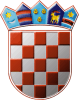 